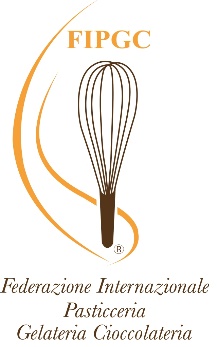 LA COLOMBA PIÙ BUONA IN PROVINCIA DI COMO E IL MIGLIOR PANE D’ITALIA A LATINARoberto Moreschi di Chiavenna (Co) e Fabio Chialastri di Latina sono i trionfatori della prima edizione dei Campionati Italiani Miglior Colomba e Panificazione della Federazione Internazionale Pasticceria, Gelateria e CioccolateriaMilano, 7 marzo 2022. Roberto Moreschi di Chiavenna, in provincia di Como, e Fabio Chialastri di Latina sono rispettivamente l’autore della migliore colomba pasquale e del miglior pane d’Italia, ovvero i vincitori della prima edizione del Campionato Italiano Miglior Colomba d’Italia e del Campionato Italiano Panificazione FIPGC promossi dalla Federazione Internazionale di Pasticceria, Gelateria e Cioccolateria.I due maestri hanno sbaragliato la concorrenza di circa 300 fra pasticceri e chef panificatori che hanno partecipato a questa prima edizione dei campionati italiani di Panificazione e per la Miglior Colomba organizzati dalla FIPGC presso la Fiera Tirreno CT di Carrara (MS), e che si sono conclusi oggi. Moreschi ha sfornato una Colomba Classica dalla perfetta alveolatura, caratterizzata al taglio da una vera e propria esplosione di profumi. Mentre dal canto suo, Chialastri ha realizzato un pane tradizionale definito dalla giuria davvero superlativo, con l’utilizzo di lievito madre e farina tipo 2, e convincendo per l’equilibrio assoluto tra fragranza, morbidezza e sapidità.“Con questa manifestazione abbiamo voluto celebrare tanto l’arte della pasticceria quanto quella della panificazione, per valorizzare le eccellenze del made in Italy e promuovere le peculiarità e le tradizioni uniche del nostro territorio, commenta Roberto Lestani, Presidente FIPGC. Complimenti a tutti i Maestri Pasticceri e Chef panificatori che hanno partecipato portando, con le loro creazioni, le tante voci dell’identità italiana dell’arte bianca. Appuntamento per il prossimo anno, col campionato mondiale di pasticceria, gelateria e cioccolateria”. Altri premi significativi sono stati quelli assegnati sul fronte della sperimentazione. Per le categorie Colomba e Pane Innovativi, infatti, a trionfare sono stati due casertani: Luigi Conte e Domenico Fioretti. Entrambi hanno saputo contaminare la tradizione italiana dei rispettivi prodotti da forno con la tradizione locale della loro regione: Fioretti sfornando un casatiello ”postmoderno” davvero sorprendente, mentre Conte realizzando una colomba che custodisce un cuore di babà a sua volta farcito, uno straordinario trionfo di tecnica pasticcera. Premiati anche Andrea Diafani nella categoria Pane Artistico, con una vera e propria opra d’arte moderna, intitolata “Lacrima” e caratterizzata da linee stilizzate, che ha trionfato per lo stile e lo slancio, e Giorgia Bernabei nella categoria Dolce da Forno, grazie, appunto, al suo tiramisù da forno.Il Campionato Italiano Panificazione FIPGC ha visto la partecipazione di 70 CHEF PANIFICATORI, che si sono cimentati in 4 diverse prove (pane tradizionale, pane innovativo, dolce da forno e pane artistico).Nel Campionato Miglior Colomba d’Italia, i 205 pasticceri in gara hanno portato ognuno due creazioni, colomba classica e colomba creativa.  A giudicare tanto le colombe quanto il pane è stata la giuria formata dell’Equipe Eccellenze Internazionali della FIPGC, una squadra formata da Maestri Pasticceri, Maestri Gelatieri e Maestri Cioccolatieri riconosciuti nel panorama della pasticceria nazionale e internazionale. FIPGC è un soggetto che ha acquisito in questi ultimi anni una grande importanza a livello istituzionale. Un ruolo suggellato dai protocolli d’intesa con il Ministero degli Esteri, con lo scopo di sostenere il made in Italy e delle eccellenze italiane nel mondo e con il MIUR (Ministero dell’Istruzione, dell’Università e della Ricerca) per rafforzare il rapporto tra scuola e mondo del lavoro.Per maggiori informazioni: www.federazionepasticceri.itUfficio stampa: K words https://kwordsmilano.it/Paola Vernacchio p.vernacchio@kwordsmilano.it – 334.6766252